Welcome.  Thank you for attending this meeting of the Massachusetts Board of Library Commissioners.  Please remember that as part of the meeting agenda there is a time at the end of the meeting for public comment.  Should you wish to address the Board during a particular item, please wait to be recognized by the chair.  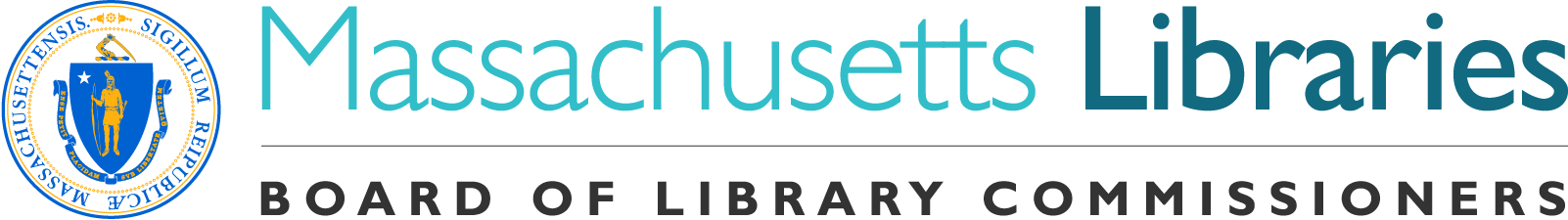 Note: Agenda may include items not reasonably expected 48 hours before the meeting.Reading Public LibraryReading, MassachusettsThursday, November 1, 2018  10:00 A.M.AgendaCall to OrderWelcomeSpeaker: 	Amy Lannon, Director		Reading Public Library Approval of Minutes- October 4, 2018 (ACTION)Speaker:	Roland Ochsenbein, ChairmanChairman’s ReportSpeaker:	Roland Ochsenbein, ChairmanDirector’s ReportSpeaker:	James M. Lonergan, DirectorLegislative ReportSpeaker:	Mary Rose Quinn, Head of State Programs/Government Liaison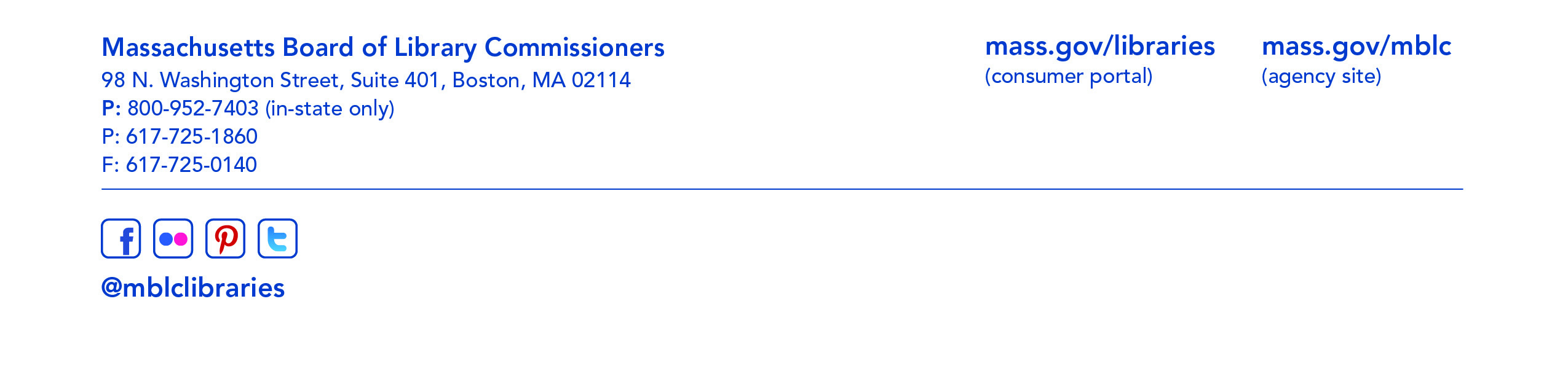 Consideration of a request from the Greenfield Public Library for an extension of time to confirm local funding and accept its provisional grant award in the Massachusetts Public Library Construction Program (ACTION) 			Speakers:		Lauren Stara, Library Building Consultant 		Ellen Boyer, Director, Greenfield Public LibraryConsideration of a request from the Hingham Public Library for an extension of time to confirm local funding and accept its provisional grant award in the Massachusetts Public Library Construction Program (ACTION) 			Speakers:		Lauren Stara, Library Building Consultant 		Linda Harper, Director, Hingham Public LibraryConsideration of approval of municipalities meeting the requirements for the FY2019 State Aid to Public Libraries based on eligibility established in the FY2019 for the Municipal Appropriation Requirement and in FY2018 for the minimum standards (ACTION)Speaker:	Liz Babbitt, State Aid Specialist  Consideration of approval of the FY2020 Library Services and Technology Act (LSTA) Direct Grant Round Program & Budget (ACTION)Speaker:	Rob Favini, Head of Library Advisory & DevelopmentConsideration of Updated Social Media Policies (ACTION)Speaker:	Celeste Bruno, Communications Director		Kate Butler, Electronic Systems Specialist Consideration of approval of budget revision for Perkins Library (ACTION)Speaker:	Mary Rose Quinn, Liaison, Perkins Library Discussion to establish a committee to review, evaluate and make recommendations concerning the Library Evolving Ecosystem StudySpeaker:	Mary Rose Quinn, Head of State Programs/Government LiaisonDiscussion to establish a State Aid Advisory Group to provide ongoing input and recommendations to MBLC staff on the State Aid to Public Libraries ProgramSpeaker:	Mary Rose Quinn, Head of State Programs/Government LiaisonReport from the Massachusetts Library System Speaker:	Sarah Sogigian, Interim Director		Massachusetts Library System (MLS)Report from the Library for the Commonwealth Speaker:	Anna Fahey-Flynn, Central Library Manager				Boston Public LibraryReport from the Massachusetts Center for the Book Speaker:	Krista McLeod, Director, Nevins Memorial Library, Methuen				Board Member, Massachusetts Center for the Book Standing Committee and Liaison ReportsCommissioner ActivitiesPublic CommentOld BusinessAdjournment 		Roland Ochsenbein, ChairmanTo review the Massachusetts Board of Library Commissioners current bylaws (Organizations and Functions of the Board of Library Commissioners)visit http://mblc.state.ma.us/mblc/board/MBLC_Bylaws.pdf 